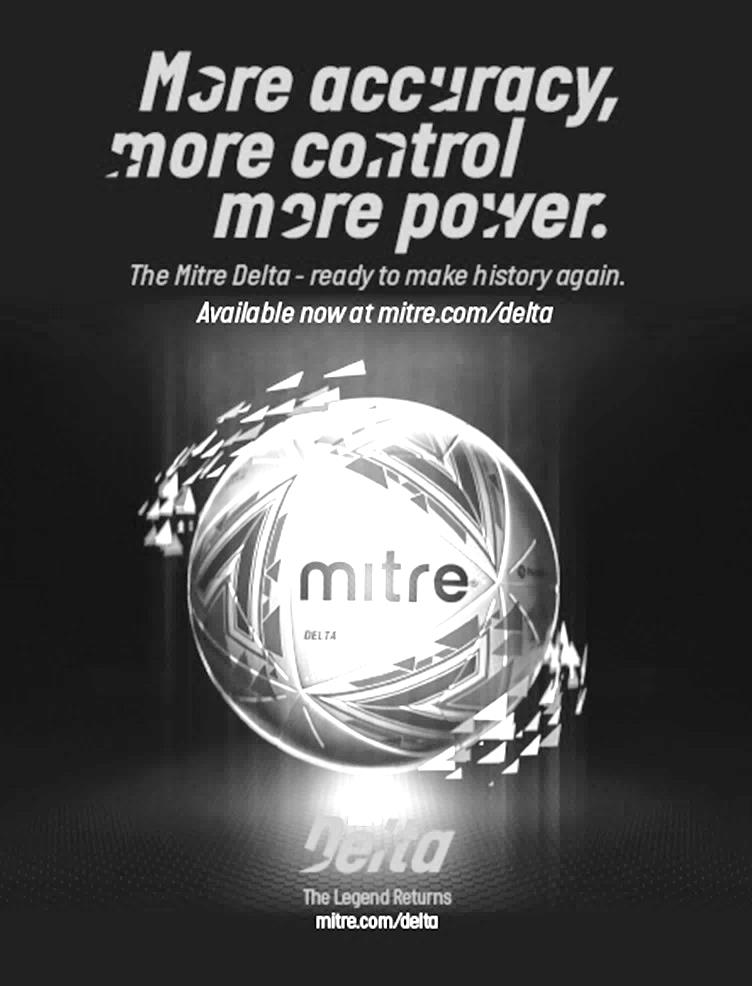 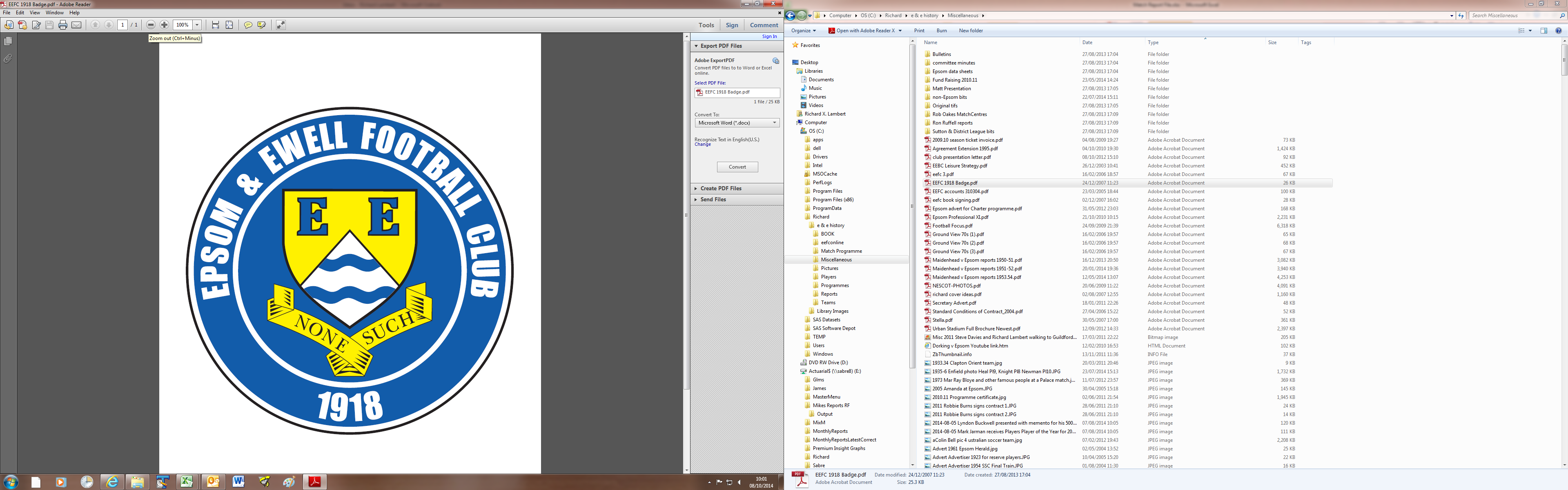      Epsom & Ewell F.C.v Cove / Chessington & Hook UnitedSaturday, 26th September 2020 – 3.00 p.m.Tuesday, 29th September 2020 – 7.45 p.m.Good afternoon or evening, depending on when you are reading this! This issue is a double programme to cover our League matches against Cove and Chessington & Hook United and is regrettably a little smaller than I would have liked, but holidays have restricted the time I had available. We welcome the players, officials and supporters of both clubs and hope they have a safe journey home.We defeated Cove by four clear goals on their last visit in January, although we were fortunate to get a late equaliser in the return 2-2 draw at Oak Farm. Our matches with Chessington and Hook United were never played, with both the home and away fixtures being postponed originally before the season was curtailed.We were last here of course for our 4-0 F.A. Vase win over Bridon Ropes last week, which now earns us a home match against Langney Wanderers who defeated Eastbourne United Association by four goals to two. I’m told that ours was a fine performance and we were already a goal up by the time they had a player dismissed, just before the break. This match will take place on Saturday 10th October so please mark the date in your diaries. An article about our upcoming visitors follows later on.Whilst the Vase is always important, we have a bigger challenge this season in earning promotion this season and we are already playing catch up, having lost three of our opening four League fixtures. However, all were narrow defeats and the addition of Tommy Smith from Chipstead will bolster a squad that has already seen the recent additions of Charlie Penny and Jordan Martin. We welcome them all and hope we can get back earning points from these two matches and start closing the gap on the teams already up there.Following these two matches we face one of the biggest challenges of the season when we visit Farnham Town on Saturday 3rd October. We also have a home match coming up against Jersey Bulls on 24th October so mark the date in your diaries. All the current fixtures are easily available to view on our website.Enjoy the match!RichYou can follow us on social media – just see the inside cover for details.Good afternoon or evening, depending on when you are reading this! This issue is a double programme to cover our League matches against Cove and Chessington & Hook United and is regrettably a little smaller than I would have liked, but holidays have restricted the time I had available. We welcome the players, officials and supporters of both clubs and hope they have a safe journey home.We defeated Cove by four clear goals on their last visit in January, although we were fortunate to get a late equaliser in the return 2-2 draw at Oak Farm. Our matches with Chessington and Hook United were never played, with both the home and away fixtures being postponed originally before the season was curtailed.We were last here of course for our 4-0 F.A. Vase win over Bridon Ropes last week, which now earns us a home match against Langney Wanderers who defeated Eastbourne United Association by four goals to two. I’m told that ours was a fine performance and we were already a goal up by the time they had a player dismissed, just before the break. This match will take place on Saturday 10th October so please mark the date in your diaries. An article about our upcoming visitors follows later on.Whilst the Vase is always important, we have a bigger challenge this season in earning promotion this season and we are already playing catch up, having lost three of our opening four League fixtures. However, all were narrow defeats and the addition of Tommy Smith from Chipstead will bolster a squad that has already seen the recent additions of Charlie Penny and Jordan Martin. We welcome them all and hope we can get back earning points from these two matches and start closing the gap on the teams already up there.Following these two matches we face one of the biggest challenges of the season when we visit Farnham Town on Saturday 3rd October. We also have a home match coming up against Jersey Bulls on 24th October so mark the date in your diaries. All the current fixtures are easily available to view on our website.Enjoy the match!RichYou can follow us on social media – just see the inside cover for details.Cover photo by Gemma JarmanCharlie Penny scores our opening goal against Bridon Ropes on SundayCover photo by Gemma JarmanCharlie Penny scores our opening goal against Bridon Ropes on SundayCherry Red Records                                          Combined Counties League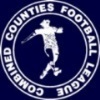 Division One Table 2020/21Cherry Red Records                                          Combined Counties LeagueDivision One Table 2020/21Cherry Red Records                                          Combined Counties LeagueDivision One Table 2020/21Cherry Red Records                                          Combined Counties LeagueDivision One Table 2020/21Cherry Red Records                                          Combined Counties LeagueDivision One Table 2020/21Cherry Red Records                                          Combined Counties LeagueDivision One Table 2020/21Cherry Red Records                                          Combined Counties LeagueDivision One Table 2020/21Cherry Red Records                                          Combined Counties LeagueDivision One Table 2020/21Cherry Red Records                                          Combined Counties LeagueDivision One Table 2020/21Cherry Red Records                                          Combined Counties LeagueDivision One Table 2020/21Cherry Red Records                                          Combined Counties LeagueDivision One Table 2020/21incl Tuesday 22nd SeptemberPWDLFAPtsGDHA Walton & Hersham431019010+19 Tooting Bec431010310+71-2 Westside3300919+80-3 Chessington & Hook United4301949+529/9 Farnham Town4301849+43/10 Jersey Bulls2200616+524/10 Ash United520316136+3 Kensington & Ealing Borough42029960 British Airways4202566-1 Bedfont & Feltham42029116-2 Dorking Wanderers Reserves42026146-8 FC Deportivo Galicia3111954+431/10 Eversley & California3111544+1 Godalming Town4112554017/10 Fleet Spurs4112454-1 Epsom & Ewell4103873+1xx Cove3102363-326/9 AFC Hayes31025103-51-2 Sandhurst Town40042180-166-0 Bagshot40040210-21Lucky Day? – 26th SeptemberPlayed 17 - Won 8 Drawn 1 Lost 8 - For 34 Against 29 - PPG 1.47 - AverageOur Club record against CovePlayed 38 - Won 18 Drawn 10 Lost 10 - For 86 Against 60 - PPG 1.68 - Above AverageOur Largest win against Cove3rd October 2015 - Won 7-0 - Combined Counties League Premier Division (A)  Cove’s Last Visit25th January 2020 - Won 4-0 - Combined Counties League Premier DivisionLucky Day? – 29th SeptemberPlayed 17 - Won 7 Drawn 2 Lost 8 - For 32 Against 32 - PPG 1.35 - AverageOur Club record against Chessington & Hook UnitedPlayed 30 - Won 13 Drawn 9 Lost 8 - For 63 Against 45 - PPG 1.60 - Above AverageOur Largest win against Chessington & Hook United20th August 1974 - Won 6-0 - Surrey Senior League (A)  Chessington & Hook United’s Last Visit21st August 2018 - Lost 1-2 - Combined Counties League Division OneFirst Eleven Appearances for 2020/21  -  (max  5)First Eleven Appearances for 2020/21  -  (max  5)First Eleven Appearances for 2020/21  -  (max  5)First Eleven Appearances for 2020/21  -  (max  5)First Eleven Appearances for 2020/21  -  (max  5)First Eleven Appearances for 2020/21  -  (max  5)First Eleven Appearances for 2020/21  -  (max  5)First Eleven Appearances for 2020/21  -  (max  5)First Eleven Appearances for 2020/21  -  (max  5)First Eleven Appearances for 2020/21  -  (max  5)NameDebut2020/212020/212020/212020/21Career TotalsCareer TotalsCareer TotalsCareer TotalsNameDebutAppSubTotGoalsAppSubTotGoals ACHEAMPONG Gideon11/01/20204040130131 AGYEMANG Dwayne05/09/202020202020 BAH Mamadou Alpha05/09/202013401340 BENNETT Bobby12/08/201832536957441 CEESAY Shiekh23/02/201920203030 CONNELLY Lloyd14/10/2017404110971169 CURRIE-WILSON Ijah05/09/202031403140 HENDRY Rob08/08/201531411263315955 JONES Jay20/09/202001100110 MARTIN Jordan12/09/202030303030 MARTIN Tony18/02/202050515161 MURPHY Scott20/01/20071120122312514 ORIMOLUSI Lekan08/09/202001100110 PENFOLD Daniel08/09/202012301230 PENNY Charlie12/09/202030353035 PENSON Tom**05/09/202010101010 ROBINSON Jake23/02/20195051345394 SKELLY Jacob11/01/2020022083111 SMITH Tommy20/09/202010101010 SMITH Taryn28/10/201750504115569 STRAKER Tariq16/11/20195050210213 SULLIVAN Ryan04/08/20180110313340 TAYLOR Nic10/03/20122020110110 YOUNG Conor07/03/20151010760760             **          Player has left the club             **          Player has left the club             **          Player has left the club             **          Player has left the club             **          Player has left the club             **          Player has left the club             **          Player has left the club             **          Player has left the club             **          Player has left the club             **          Player has left the clubLatest Results and FixturesLatest Results and FixturesLatest Results and FixturesCombined Counties League – Wednesday 16th SeptemberCombined Counties League – Wednesday 16th SeptemberCombined Counties League – Wednesday 16th SeptemberWestside1-0Godalming TownCombined Counties League – Friday 18th SeptemberCombined Counties League – Friday 18th SeptemberCombined Counties League – Friday 18th SeptemberFleet Spurs0-1Jersey BullsBuildbase F.A. Vase First Qualifying Round – Saturday 19th SeptemberBuildbase F.A. Vase First Qualifying Round – Saturday 19th SeptemberBuildbase F.A. Vase First Qualifying Round – Saturday 19th SeptemberAlfold4-0Chessington & Hook UnitedBritish Airways1-1 – 5-6 pensCB Hounslow UnitedCove2-2 – 7-6 pensFrimley GreenEversley & California1-3Long CrendonFarnham Town4-2DowntonGodalming Town3-3 – 3-5 pensShorehamHolyport0-1FC Deportivo GaliciaLeverstock Green0-3AFC HayesNorthampton Sileby Rangers4-3Bedfont & FelthamSteyning Town Community3-1BagshotWalton & Hersham3-1Meridian VPCombined Counties League – Saturday 19th SeptemberCombined Counties League – Saturday 19th SeptemberCombined Counties League – Saturday 19th SeptemberAsh United2-3Dorking Wanderers ReservesBuildbase F.A. Vase First Qualifying Round – Sunday 20th SeptemberBuildbase F.A. Vase First Qualifying Round – Sunday 20th SeptemberBuildbase F.A. Vase First Qualifying Round – Sunday 20th SeptemberEpsom & Ewell4-0Bridon RopesWestside1-3Abbey RangersCombined Counties League – Saturday 26th SeptemberCombined Counties League – Saturday 26th SeptemberCombined Counties League – Saturday 26th SeptemberAFC HayesVFleet SpursAsh UnitedVJersey BullsBedfont & FelthamVBagshotChessington & Hook UnitedVEversley & CaliforniaEpsom & EwellvCoveGodalming TownVBritish AirwaysKensington & Ealing BoroughVWestsideSandhurst TownVDorking Wanderers ReservesTooting BecVFC Deportivo GaliciaWalton & HershamVFarnham TownCombined Counties League – Tuesday 29th SeptemberCombined Counties League – Tuesday 29th SeptemberCombined Counties League – Tuesday 29th SeptemberBagshotVFleet SpursBritish AirwaysVWalton & HershamCoveVAsh UnitedEpsom & EwellvChessington & Hook UtdEversley & CaliforniaVGodalming TownFC Deportivo GaliciaVAFC HayesFarnham TownVSandhurst TownKensington & Ealing BoroughVBedfont & FelthamLatest Results and FixturesLatest Results and FixturesLatest Results and FixturesCombined Counties League – Wednesday 30th SeptemberCombined Counties League – Wednesday 30th SeptemberCombined Counties League – Wednesday 30th SeptemberWestsideVTooting BecCombined Counties League – Friday 2nd OctoberCombined Counties League – Friday 2nd OctoberCombined Counties League – Friday 2nd OctoberEversley & CaliforniaVJersey BullsCombined Counties League – Saturday 3rd OctoberCombined Counties League – Saturday 3rd OctoberCombined Counties League – Saturday 3rd OctoberAFC HayesVTooting BecBagshotVDorking Wanderers ReservesBedfont & FelthamVSandhurst TownChessington & Hook UnitedVJersey BullsCoveVBritish AirwaysFarnham TownvEpsom & EwellFC Deportivo GaliciaVAsh UnitedFleet SpursVGodalming TownWestsideVWalton & HershamCombined Counties League Cup First Round – Tuesday 6th OctoberCombined Counties League Cup First Round – Tuesday 6th OctoberCombined Counties League Cup First Round – Tuesday 6th OctoberAbbey RangersVCoveBanstead AthleticVBadshot LeaFrimley GreenVSheerwaterGodalming TownVCB Hounslow UnitedRedhillVBagshotTooting BecVAscot UnitedCombined Counties League Cup First Round – Wednesday 7th OctoberCombined Counties League Cup First Round – Wednesday 7th OctoberCombined Counties League Cup First Round – Wednesday 7th OctoberSandhurst TownVBritish AirwaysCombined Counties Esoteric Cup First Round – Wednesday 7th OctoberCombined Counties Esoteric Cup First Round – Wednesday 7th OctoberCombined Counties Esoteric Cup First Round – Wednesday 7th OctoberMolesey U23VMerstham U23Buildbase F.A. Vase – Second Qualifying Round – Saturday 10th OctoberBuildbase F.A. Vase – Second Qualifying Round – Saturday 10th OctoberBuildbase F.A. Vase – Second Qualifying Round – Saturday 10th OctoberAFC HayesVPenn & Tylers GreenAsh UnitedVBashleyBillingshurstVJersey BullsClanfield 85VPetersfield TownEpsom & EwellvLangney WanderersFarnham TownVBritish AirwaysHanworth VillaVFC Deportivo GaliciaSandhurst TownVLong CrendonTooting BecVLydd TownWalton & HershamVK SportsCombined Counties League – Saturday 10th OctoberCombined Counties League – Saturday 10th OctoberCombined Counties League – Saturday 10th OctoberBritish AirwaysVEversley & CaliforniaChessington & Hook UnitedVBagshotGodalming TownVKensington & Ealing BoroughWestsideVBedfont & FelthamFrom behind the goal Epsom & Ewell 4-0 Bridon RopesBuildbase F.A. Vase - First Qualifying Round - Sunday 20th September 2020Report by Peter MuttonBridon get ‘No Change’ from Penny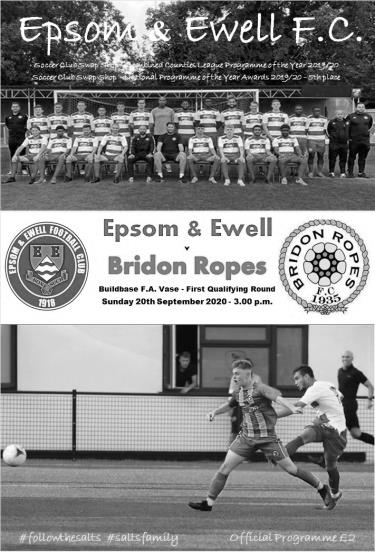 On a bright and warm Sunday afternoon, ‘FA Vase’ fever came to Fetcham Grove as we entertained Bridon Ropes from the Southern Counties East League, Division One in this year’s first qualifying round of the competition.We were looking to bounce back and build some confidence after a narrow defeat on the previous Tuesday evening, whereas our opponents had not had a good start to their league season and were currently bottom of their league after two games.  The winners of this tie would be at home to Langney Wanderers on the 10th or 11th October.Epsom welcomed a newcomer to their ranks (Tommy Smith) from Chipstead and also made one or two other changes to the starting line up from the previous Tuesday.  It was also good to welcome back our Club Captain Scott Murphy for his first start of this season after injury had prevented him beginning this campaign until now.In the early exchanges it was Bridon who started the more brightly with attacks coming down both the right and left flanks.  Epsom’s first attack ended with Charlie Penny being ruled offside from a promising move.  In the eighth minute it was Penny again who sprang the Bridon offside trap, but his shot was easily saved by the keeper.On fifteen minutes Epsom opened the scoring with Penny again being on the end of a cross from Taryn Smith; Penny appeared to flick it over the keeper from close range.  Epsom were certainly in the ascendency at this moment and soon afterwards had another good chance to increase their lead, but this attempt was thwarted.Bridon came more into the game from the 20th minute onwards and forced consecutive corners both of which came to nothing, from one of those corners the Bridon No 8 (Hoffman) had the chance to curl a shot into the goal from the edge of the 18 yard box but his effort went narrowly wide.  Shortly after this miss Bridonhad their best chance of the match when a great passing moved opened up our defence, but the final shot was scuffed and went tamely into our keeper’s hands.The first half was coming towards a rather tame end when in the 44th minute the No 9 of Bridon was adjudged by the officials to have kicked out at our debutant (Smith) and was dismissed by the referee.Half time – 1-0Although we had the numerical advantage no team took a hold on the game in the second half.  There were attacks from both sides which did not end in a goal for either team until the 64th minute when Charlie Penny ghosted past two defenders on the edge of the box and then hit a great shot in off the far post to make it two nil; it was a real strikers finish.Shortly afterwards in the 66th minute Epsom’s numerical advantage was evened up when Bah our right back was sent off after he was adjudged by the officials to have committed a dangerous foul; there were no complaints from Bah as he trudged off.Again, Bridon came back at us and had numerous good attacks which came to nothing.  One of those attacks in the 73rd minute looked a certain goal until Tariq Straker blocked a certain goal in the middle of the penalty box.In the 83rd minute, the game was well and truly over after Charlie Penny burst through the Bridon defence and was fouled by their keeper; Penny then stepped up and smashed the resultant penalty down the middle of the goal to register his first or what we hope to be many hat tricks for ‘The Salts’.In the 94th minute the ‘Salts’ definitely rubbed it in by scoring a fourth by Bobby Bennett; he was the lucky recipient of a ricochet in the penalty box, he swooped onto the ball and stuck it into the back of the net.In summary, this was a morale boosting win for the Salts before two home matches next Saturday (Cove FC) and the following Tuesday against our local rivals of Chessington and Hook.  Why not come on down and support the ‘boys’ as we try to get out league campaign back on track.Epsom & Ewell: Conor Young, Alpha Bah, Tariq Straker, Tony Martin, Jordan Martin, Tommy Smith, Bobby Bennett, Scott Murphy ©, Charlie Penny, Jake Robinson, Taryn SmithSubs: Jay Jones for T.Martin (54), Ryan Sullivan for Murphy (76), Dan Penfold for Taryn Smith (85)This Day In History – 26th SeptemberThis Day In History – 26th SeptemberThis Day In History – 26th SeptemberThis Day In History – 26th SeptemberThis Day In History – 26th SeptemberThis Day In History – 26th SeptemberThis Day In History – 26th SeptemberDateDayCompetitionOpponentsScorers26/09/25SatFriendlyHBotwell Mission1-5o.g.26/09/28WedEast Surrey Hospital Cup FinalHLloyds Bank2-4W.Challis, H.Westlake (pen)26/09/31SatLondon LeagueHCarshalton Athletic3-1B.Williams (3)26/09/36SatAmateur Cup Preliminary RoundABanstead Mental Hospital6-0T.Rochester (2 pens), T.Dunne (2), J.Morgan, B.Randall26/09/53SatF.A. Cup 1qAMet Police2-1R.Holloway, S.Scott26/09/59SatAmateur Cup Preliminary RoundAWorcester Park3-0J.Bangs (2), J.Sorensen26/09/64SatAthenian League 1AHarrow Town2-3B.Mackay, T.Higgins26/09/70SatAmateur Cup 1qALion Sports0-426/09/78TueIsthmian League 1HHampton1-1R.Breen26/09/81SatIsthmian League 1HOxford City1-0T.Coombe26/09/87SatF.A. Cup 2qAMet Police0-326/09/89TueIsthmian League 2sHAbingdon Town3-0B.Perkins (2), P.Andrews26/09/92SatIsthmian League 3HPetersfield United2-4M.Alcindor (2)26/09/95TueIsthmian League 3HCove6-0A.Boxall (3), S.Miller, P.Meredith, T.Smith26/09/98SatIsthmian League 3ACamberley Town1-2T.Boorman26/09/09SatCombined Counties Premier DivisionAColliers Wood United0-126/09/15SatCombined Counties Premier DivisionHFarnham Town1-0M.FerdinandoThis Day In History – 29th SeptemberThis Day In History – 29th SeptemberThis Day In History – 29th SeptemberThis Day In History – 29th SeptemberThis Day In History – 29th SeptemberThis Day In History – 29th SeptemberThis Day In History – 29th September29/09/28SatF.A. Cup 1qATooting Town1-2T.Hill29/09/34SatF.A. Cup 1qAStreatham Town2-2T.Dunne, M.Wiggins29/09/45SatAmateur Cup Preliminary RoundHBanstead Hospital0-129/09/51SatCorinthian LeagueHEdgware Town3-2D.Ford, B.Musto, E.Watkins29/09/54WedF.A. Cup 1q replayHWhitstable Town1-4B.Avis29/09/56SatAmateur Cup Preliminary RoundAMalden Town2-0J.Sorensen, J.Bangs29/09/62SatAmateur Cup Preliminary RoundARoyal Ordnance Factories (Woolwich)6-2D.Prowse (3), R.Jones, S.Dobson, B.Lambert29/09/73SatAmateur Cup 1qHUlysses0-129/09/79SatIsthmian League 1ASt Albans City0-429/09/81TueIsthmian League Cup 2HTooting & Mitcham United1-0S.Hill29/09/84SatF.A. Cup 2qAEastbourne Town4-2T.Tuite (3), C.Miles (pen)29/09/90SatIsthmian League 2sAEastbourne United0-229/09/98TueIsthmian League 3HEast Thurrock United1-2K.Webb29/09/01SatIsthmian League 3HHornchurch2-2S.Hatton, S.Huckle29/09/07SatCombined Counties Premier DivisionHBedfont 5-1K.Hough (2 pens), C.Heuston (2), R.Burns29/09/12SatCombined Counties Premier DivisionAEgham Town0-329/09/18SatCombined Counties Division OneAFleet Spurs3-2G.Jeannoel (2), S.WhiteHistory Corner89 years ago on Saturday Billy Williams marked his debut for the club with a hat trick as we defeated Carshalton Athletic in a London League match. Williams was a former professional with West Ham United and was classed in those amateur days as a “permit player”. This meant he was unable to play in competitions like the Amateur Cup for us, which was a pity as we would reach the last 32 this year and may have gone further with our chief marksman. Williams would score 41 goals in just 26 appearances this season and another 32 in 22 appearances the following season before departing. Quite a strike rate!58 years ago on Tuesday we were drawn away to the Royal Ordnance Factories (Woolwich) in the Amateur Cup, although the match was switched to West Street as we were able to collect a gate. A hat trick from Derek Prowse was half the story and the other three goals came from Ron Jones, Sid Dobson and Bert Lambert (no relation!) However, this was still seen as a disappointing result against a very weak team. We opened up our season with five straight losses in the league, but this win at least inspired us to win our first points against Wembley the following week. Only at the end of this winter delayed season would it become apparent how important that result was, as they finished at the foot of the table and if we lost, it would have been us instead! (see programme left).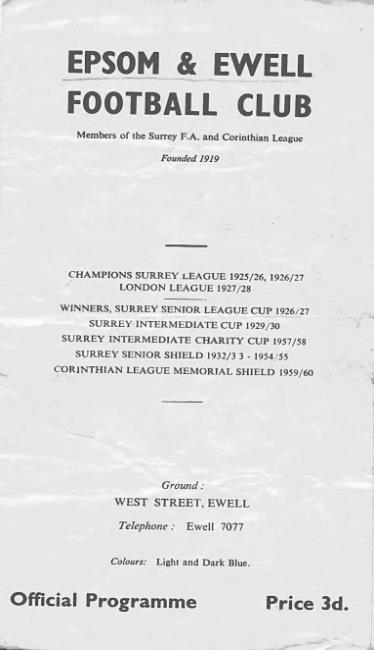 36 years ago on Saturday we made the journey to the Saffrons cricket ground for an F.A. Cup tie against Eastbourne Town. We were an Isthmian League Premier Division team back then and were expected to have no trouble with our Sussex League opponents, but trailed 2-0 in the opening 15 minutes in front of a crowd of nearly 500. Fortunately we were able to turn things around and we won 4-2 in the end with Tommy Tuite scoring a hat trick and Colin Miles scoring a penalty. The run would end with an unfortunate 4-5 home defeat by Bognor Regis Town in the next round. They would go on to reach the Second Round, defeating Swansea City on the way! 6 years ago on Saturday we would visit the other main Eastbourne ground at that time, Princes Park, where we would be defeated 2-0 on a day that was so windy, one of our goal kicks went back over the kicker’s head and out for a corner!25 years ago on Saturday we hosted Cove in an Isthmian League match at Merland Rise. The contest was all over by half time though as we led 5-0, including an Andy Boxall hat trick, and we also scored a sixth right at the end of the match. Stuart Miller, Paul Meredith and Tim Smith completed the scoring. We had a superb attacking line up back then and would go on to defeat Tring Town later that season by the astonishing score line of 11-1 with Boxall matching the club record of six goals that day.5 years ago on Saturday Matt Ferdinando scored a stunning overhead kick from 12 yards out into the top corner as we defeated Farnham Town by that single goal. Think Wayne Rooney’s goal against Manchester City a few years back, but slightly better as the ball came across him first. It remains the best Epsom goal I have ever seen in nearly forty years!CCL Division One Club Directory AFC HAYES: Telephone: 0208 845 0110 - Colours: Blue and White Stripes/Blue/BlueGround: Farm Park, Kingshill Avenue, Hayes, Middx. UB4 8DD ASH UNITED: Telephone: 01252 344264 - Colours: Green with Red Trim/Green/GreenGround: Shawfields Stadium, Youngs Drive, Shawfields Road, Ash, Aldershot. GU12 6RE BAGSHOT: Telephone: 01252 623804 - Colours: Yellow/Black/BlackGround: Camberley Town FC – Krooner Park, Wilton Road, Camberley. GU15 2QW BEDFONT & FELTHAM: Telephone: 0208-890 7264 - Colours: Yellow/Blue/BlueGround: The Orchard, Hatton Road, Bedfont. TW14 9QT BRITISH AIRWAYS: Telephone: 0208-890 7264 - Colours: Sky Blue/Navy Blue/Navy BlueGround: Bedfont & Feltham FC - The Orchard, Hatton Road, Bedfont. TW14 9QTCHESSINGTON & HOOK UNITED: Telephone: 01372-602263  Colours: All Blue Ground: Chalky Lane, Chessington. KT9 2NF COVE: Telephone: 01252 543615  Colours: Yellow/Black/Black Ground: Oak Farm, Squirrel Lane, Cove GU14 8PB DORKING WANDERERS RES Telephone: 01306 400151 - Colours: Red & White Stripes/ Blue/ Red Ground: New Meadowbank Stadium, Mill Lane, Dorking. RH4 1DX EPSOM & EWELL Telephone: 01372 360151Colours: Royal Blue & White Hoops/Royal Blue/Royal Blue Ground: Leatherhead FC – Fetcham Grove, Leatherhead. KT22 9ASEVERSLEY & CALIFORNIA Telephone: 0118 973 2400 - Colours: - White & Royal Blue Hoops /Royal Blue/ Royal Blue - Ground: Fox Lane, off Reading Road, Eversley. RG27 0NS FARNHAM TOWN Telephone: 01252 715305 - Colours: - Claret & Sky Blue /White/ Claret & BlueGround: Memorial Ground, Babbs Mead, West Street, Farnham. GU9 7DY FC DEPORTIVO GALICIA Telephone: 0208 831 9067 - Colours: Royal Blue/Royal Blue/WhiteGround: Bedfont Sports FC - Bedfont Sports Club, Hatton Road, Bedfont. TW14 9JRFLEET SPURS Telephone: 01252 662810 - Colours: Dark Blue with Red Trim/Dark Blue/Dark BlueGround: Kennels Lane Farnborough. GU14 0ST GODALMING TOWN Telephone: 01483 417520 - Colours: Yellow/Green/YellowGround: Wey Court, Meadrow, Godalming. GU7 3JE JERSEY BULLS Telephone: 01534 449615 - Colours: Red and WhiteGround: Springfield Stadium, Janvrin Road, St Helier, Jersey. JE2 4LFKENSINGTON & EALING BOROUGH Telephone: 0208 998 1701- Colours: All BlueGround: Hanwell Town FC – The Powerday Stadium, Perivale Lane (off Argyle Road) W13, Perivale, Greenford UB6 8TLSANDHURST TOWN Telephone: 01252 878768 - Colours: Blue and Yellow/Blue/Blue Ground: Bottom Meadow, Sandhurst Memorial Park, Yorktown Road, Sandhurst. GU47 9BJ TOOTING BEC Telephone: tba - Colours: Black & White Stripes/White/White & BlackGround: Tooting & Mitcham United FC - Imperial Fields, Bishopsford Road, Morden, Surrey SM4 6BF WALTON & HERSHAM Telephone: 07969 068731 - Colours: All RedGround: Elmbridge Excel Sports Hub, Waterside Drive, Walton-on-Thames. KT12 2JPWESTSIDE Telephone: 0208 942 8062  - Colours: Yellow/Blue/BlueGround: Colliers Wood United FC – Wibbandune Sports Ground, Robin Hood Way, Wimbledon, London SW20 0AACove F.C. – HistoryCove F.C.  were formed in 1897 by a group of local people playing on a field behind their favourite Public House.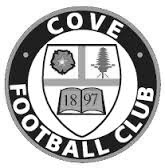 Moving to a more central location,  Cove Green became their home until 1973, when they moved to their present ground at Oak Farm.  Playing their football  in The Surrey Leagues, Cove enjoyed success for many years, winning more than their fair share of silverware in this time, including the League Championship three years in succession and a double.In 1973, the club decided to upgrade and were accepted into the Hampshire Leagues, but had to leave 'The Green' for safety reasons. The Division 4 Championship was won at the first attempt, and the Division 3 title followed 2 years later.  After a couple of seasons, Cove finished Runners-Up in Division 2, but decided to withdraw from this league due to the time taken to away matches in Portsmouth or Southampton, before the M3 motorway was built.Thus they returned to the more local Combined Counties League in 1980, and won the League Cup beating close neighbours and rivals Ash United.  Since moving into their new home, many changes have taken place at Oak Farm with the installation of floodlights a concrete perimeter wall  and stand in their quest to house senior non-league football.  These achievements are the more remarkable with Farnborough Town (then Conference League) and Aldershot  Town (then Football League) just a couple of miles down the road.In 1990, Cove were given the chance to join the Isthmian League after finishing third. New manager ‘Chick’ Botley assembled a squad strong enough to finish a respectable fourth in their first season. Two more successful seasons followed narrowly missing out on promotion, once a final day defeat by the new Aldershot Town. Due to the ever spiralling cost of football at this level, Cove were forced to withdraw and had to revert back into The Combined Counties League, where they remained with little success.Due to the ever spiralling cost of football at this level, Cove were forced to withdraw from their league and after 3 unsuccessful attempts to join the Wessex League, had to revert back into The Combined Counties League, where they remained with little success. In 2009, the club appointed Koo Dumbuya as manager and a member of the Steve Beeks double winning team and well known around the area. Having played professional football for Aldershot and Brentford, the club decided his playing experience and knowledge could be invaluable and in his first season, Cove won the Southern Combination Cup with a 4-0 victory over Chessington and Hook. In Season 2010-11, Cove won the Combined Counties League Cup with a 2-0 win over Bedfont, followed by a victory over Farnborough Town in the semi-final of the Aldershot Senior Cup before losing to Fleet Town in the final. In 2011 manager Koo Dumbuya left the club after 4 years as player and manager to take up a post at Chertsey Town, leaving a big hole to fill as his knowledge of   local football is immense. The task of filling this hole was left to his assistants Paul Duncan and Simon Brand to rebuild the team from new as 9 players left at the end of the previous season. On a happier note, President and old player, Frank Kenton, and Secretary Graham Brown both received awards from Hampshire FA for 25 years service.During season 2012-13 following some poor performances, the club employed an ex-player Anthony Millerick who brought instant success with the winning of the Aldershot Senior Cup and a 3-0 victory over Fleet Spurs, also finishing 3rd, our highest position for many a year. 2013-2014 was another successful season finishing fifth after a run of 22 games, 19 wins and 1 defeat and 2 draws. Cove thrived in 2014-2015 as well sitting on top of the league for half the season, but unable to go for promotion due to the cost of ground improvements and travel, saw aconsiderable dip in form, leaving Cove with a fifth place finish and a mass exodus of management and players.  With hindsight a poor decision by the committee.A complete change of personnel followed with the appointment of Dave Matthews as manager, following his success as a Youth Team coach. He accepted the challenge of building a new team capable of retaining their position in the Premier Division. However, our young team of hopefuls were unable to compete at this level and after some poor results found ourselves at the foot of the table many points adrift of safety, Dave’s resignation at Christmas, new manager Paul Duncan set about trying to save our Premier status, but despite some improved performances the points difference right at the bottom was too much and hence we found ourselves relegated to the CCFL Division One. This is the first time in the club’s 120 year history that Cove had to face relegation. In the summer of 2016 Cove desperately needed a change; both in personnel responsible for the club overall and football strategy going forward. It also needed a huge amount of work to the clubhouse and grounds. The whole place needed an overhaul. The result was several resignations from the old committee and new ideas and aspirations from many in the Youth setup and new Chairman Salvatore Diprima. The club structure has changed and focus is on building a new senior side ably supported by new Under 18 and Under 21 football sides. The future is to have a thriving family club including all 23 plus youth teams and parents, walking football and local sponsors.  In the meantime the football management efforts of Paul Duncan and Salv Diprima were not good enough and Cove avoided relegation from CCFL due to another club leaving.  A must needed reprieve but by now Paul Duncan had left and Salv took the Manager role.   This 2017-18 season started well enough but by Christmas Salvatore has been unsuccessful trying to build a new team and improve our football standard.   Cove FC had been in the bottom three for most of the season, therefore he was sacked as first team manager in February 2018.  Management was been passed to his assistant Josh Taylor for the remainder of the season.  Salvatore immediately resigned as Chairman and left the club.  Josh was appointed First Team Manager for 2018 -19 after his successful spell in charge for the last 12 games of 2017-18 and lifting Cove off the bottom of the league and ensuring we stayed in CCL div 1.  The 2018-19 season was a huge challenge as we rebuild from the last 3 years of chaos ruling and decision making from the last committee.  Unfortunately Cove were never far from the bottom three and although a series of positive results came around Christmas the squad of players was not constant enough and too many changes brought negative results.  A poor discipline record coupled with injuries meant the last few matches were a shambles.  Cove were rock bottom at the end of the season and faced relegation to step 7.The committee were very surprised to receive the resignation from Josh in May even though he had our full backing.  At the same time, the club received the bad news we had been relegated to step 7 and the Hampshire Premier league.  An all-time low for those involved at the club but the job of selecting a new manager was still outstanding so adverts were placed on social media.  From the many applicants received four were selected for interview.  The competition was very close with the standard of candidate being very high but eventually Joe Lawler who was managing Overton FC very successfully was appointed.  Joe’s first season was interrupted by the Covid 19 pandemic but he had successfully managed the club to a mid-table position with several games left which could have improved based on the teams we had left to play, some of whom were struggling at the time.  We are looking forward to the 2020-21 season. A special mention to Ron Brown, who in 1990 received an F.A. Award for 50 years’ service to Cove FC, including 35 years as secretary. Ron retired in 1982 passing the reins to his son Graham who until just recently remained in the job. Sadly Ron passed away in 2009 after 70 years’ service including 20 years as Club President. Chessington & Hook United HistoryFormed as Chessington F.C. in 1921, the club entered the Kingston & District League and within two years were the Division 4 Champions. Further honours proved elusive until winning the Premier Division in 1961.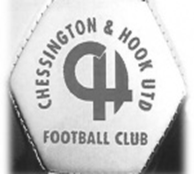 By 1968, the club had moved to the Premier Division of the Middlesex League, which was their   first taste of intermediate football. They ended that first season as Runners-up and were consequently admitted to the Surrey County Senior League – a major milestone in the club’s history, becoming Division 1 Champions in the 1970-71 season.They continued to play in the League until the formation of the current Combined Counties League in 1978, and that season was the most successful in the club’s history, when they brought home seven trophies!The club’s fortunes declined alarmingly in the early eighties.  Relegation to the Surrey Premier League was quickly followed by further demotion to the Surrey Combination, Bankruptcy was a real possibility. The introduction of a new management team in 1986, led by Chairman Graham Ellis, (of Hook  United & Hook Youth) saw a rebirth of the club and return to former glory under the banner ‘Chessington & Hook United FC’ with ex-skipper Eric Wicks as Manager & Graham’s son Paul assistant. By 1994, they were back in the Surrey Premier league, finishing 3rd and two years later, go one step further, finishing 2nd behind Virginia Water by just one point to make a welcome return to  Senior football in the Combined Counties League. Chessington played through to the League Cup Final in their first season versus Ash United at    Woking, only to lose 6-1.They finished third in the Premier division in 2004/05 and the season after, made the 4th round of the F,A. Vase, beaten 2-1 by finalists Cammell Laird at home in front of some 500 supporters.Work was carried out during the close season to bring the ground up to level five standard and they now possess a stand for 200 spectators and also erected a covered area behind one goal.Season 2006/07 had Chessington languishing in the relegation zone but 15 matches unbeaten saw them finish a creditable 10th position. 2007/08 season saw us use a huge number of players who had us playing some good attacking football, but the weather caught us napping, & with only one match in eight weeks, finally finished the season once again mid table.In 2008/09 we introduced a new manager after Paul Norris decided to step down after 10 years. Enter Glynn Stephens as manager. Glynn had been reserve team manager at Ashford Town (Middx) after a glittering playing career amongst some of the top Ryman teams, but he took to it admirably & took the team to its second highest finish, 6th, since we entered this competition.Four years later & sadly, Glynn found the going tough & halfway through the 20011/12 season, parted company with the Club. In for Glynn came once again……...Paul Norris!! Nogsy changed the team around in an effort to save the Club from relegation, but all in vain as we finished third from bottom, with only Banstead Athletic & Mole Valley SCR below us, but our fate was saved by a relegated Whyteleafe team who were bottom of the Ryman League South Division, but decided to enter the Kent League, leaving us free to continue our quest for success in this League!2013/14, Nogsy left the Club in October that year, leaving his assistant Andrew Ellis to take charge. Andrew brought in ex CHUFC player Darren Woods to assist him but to no avail as we were relegated to Division One finishing bottom of the Premier after flirting with that position for the previous two years.Darren & Andy took it on the chin and set out to earn promotion back to the Premier Division but with 19 games to play, it seemed a bridge too far until a run of just two defeats & two draws & a dramatic final game of the season when, 1-3 down at HT v Alton Town & Worcester Park beating Banstead, it all seemed in vain until a strange twist of fortune as the lads scored four second half goals & Banstead won at Worcester Park to send the mammoth crowd of over 350 delirious. It meant that we finished third in the table above Worcester Park and were back in the Premier Division.Unfortunately, we couldn’t sustain our Premier Division status, as we ended up second from bottom to be relegated to Division One again and remain there currently.Scouting The Opponent – Langney WanderersWe face Langney Wanderers in the next round of the F.A. Vase on Saturday 10th October. They play at Step Five in the Southern Combination Premier Division. 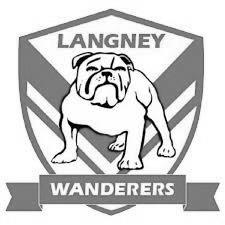 I first encountered Langney Wanderers in October 2015, when they were based at their very basic ground in Shinewater Lane. You drove up a tiny path, it had no lights, no turnstile, no stand and the ground wasn’t even enclosed. I felt it was only a matter of time before they would be forced to suffer the enforced relegation to Step Seven that would befall local clubs in our area like Worcester Park, Farleigh Rovers and Staines Lammas.However, something changed at Langney Wanderers and before you knew it they were setting up home as tenants at Priory Park, home of Eastbourne Borough F.C. and being promoted from Step Six in 2017/18. They went up in the season that we went down, yet we went there in an F.A. Cup tie and won 2-1 back in August 2018 with Taryn Smith heading the winning goal in that match.We know they will provide a tough test for our boys as they remain at Step Five, where they have started poorly, losing two and drawing one of their three matches, but don’t be fooled as they defeated Eastbourne United Association 4-2 in their previous F.A. Vase match and that club sits in second place. This is a winnable match, but won’t be easy for us. Come on over on 10th October and see if we can make it through to the First Round Proper.Southern Combination League Premier Division TableSouthern Combination League Premier Division TableSouthern Combination League Premier Division TableSouthern Combination League Premier Division TableSouthern Combination League Premier Division TableSouthern Combination League Premier Division TableSouthern Combination League Premier Division TableSouthern Combination League Premier Division TableSouthern Combination League Premier Division Tableincl Saturday 19th SeptemberPWDLFAPtsGDAFC Uckfield Town53208311+5Eastbourne United Assoc.43016690Saltdean United5221768+1Horley Town3210817+7Lancing42111167+5Crawley Down Gatwick3210747+3Pagham41301056+5Newhaven3120615+5Alfold3120755+2Lingfield4121375-4Loxwood4112654+1Eastbourne Town4112344-1Peacehaven & Telscombe41037730Little Common30303330Steyning Town3102353-2Hassocks3102583-3Horsham YMCA41034113-7East Preston4022592-4Langney Wanderers3012281-6Broadbridge Heath2002070-7Combined Counties League Division One Opponents All-time RecordsCombined Counties League Division One Opponents All-time RecordsCombined Counties League Division One Opponents All-time RecordsCombined Counties League Division One Opponents All-time RecordsCombined Counties League Division One Opponents All-time RecordsCombined Counties League Division One Opponents All-time RecordsCombined Counties League Division One Opponents All-time RecordsCombined Counties League Division One Opponents All-time RecordsCombined Counties League Division One Opponents All-time RecordsCombined Counties League Division One Opponents All-time RecordsCombined Counties League Division One Opponents All-time Recordsincl Sun 20th SeptemberPWDLFAPPGGDBestWinWorstLoss Godalming Town870122112.63+115-10-3 FC Deportivo Galicia54011352.40+83-00-2 Bagshot43011232.25+97-11-2 British Airways3201852.00+33-02-3 Westside3201662.0003-10-3 Ash United23134654341.87+206-00-3 Bedfont & Feltham741226201.85+69-20-5 Cove3818101086601.68+267-01-6 Chessington & Hook30139863451.60+186-01-3 Walton & Hersham552511191081111.56-38-00-8 Farnham Town2094732331.55-13-01-4 Eversley & California2101221.5001-01-2 Sandhurst Town19811036321.32+46-01-3 Dorking Wanderers  Res51311091.00+13-03-5 Fleet Spurs41128101.00-23-23-5 Kensington & Ealing  Borough4112591.00-42-01-5 Tooting Bec51138110.80-33-11-4 AFC Hayes (inc Brook House)1424820260.71-67-01-4 Jersey Bulls1001020.00-2-0-2Match and Ball Sponsorships – 2020/21Match and Ball Sponsorships – 2020/21Match and Ball Sponsorships – 2020/21Match and Ball Sponsorships – 2020/21OpponentDateMatch SponsorWestside08/09/20Club President – Stella LamontBridon Ropes (FA Vase)20/09/20Paul MerrittCove26/09/20Chessington & Hook United29/09/20Langney Wanderers (FA Vase)10/10/20Jersey Bulls24/10/20AFC Hayes (League Cup)tbaRedhill U23 (Esoteric Cup)tbaMatch sponsorship costs just £60.00!Sponsorship includes: Admission, programmes and hospitality for three people.A full page advert in the programme and mascot for the day (if required).Also, you get to choose the player of the match, who will receive a prizeIf you are interested, just speak to a Committee Member, or drop me an email at: richard.c.lambert@gmail.comMatch sponsorship costs just £60.00!Sponsorship includes: Admission, programmes and hospitality for three people.A full page advert in the programme and mascot for the day (if required).Also, you get to choose the player of the match, who will receive a prizeIf you are interested, just speak to a Committee Member, or drop me an email at: richard.c.lambert@gmail.comMatch sponsorship costs just £60.00!Sponsorship includes: Admission, programmes and hospitality for three people.A full page advert in the programme and mascot for the day (if required).Also, you get to choose the player of the match, who will receive a prizeIf you are interested, just speak to a Committee Member, or drop me an email at: richard.c.lambert@gmail.comMatch sponsorship costs just £60.00!Sponsorship includes: Admission, programmes and hospitality for three people.A full page advert in the programme and mascot for the day (if required).Also, you get to choose the player of the match, who will receive a prizeIf you are interested, just speak to a Committee Member, or drop me an email at: richard.c.lambert@gmail.comYou Could Advertise Here!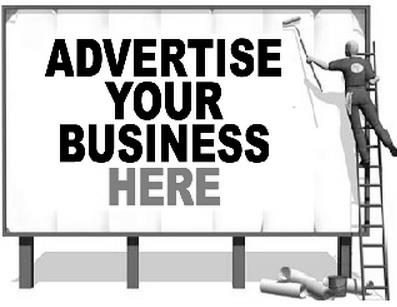 Just ask a Committee Member for details! Reasonable Prices!Be a part of our award winning programme!Our Programme Sponsors - Kall Kwik!Kall Kwik are based in Bridge Street, Leatherhead and are now our official Match Day Programme producers. You can also see from their list below that they can do quite a lot of other things too. Why not drop them a line, and remember to tell them where you saw the advert!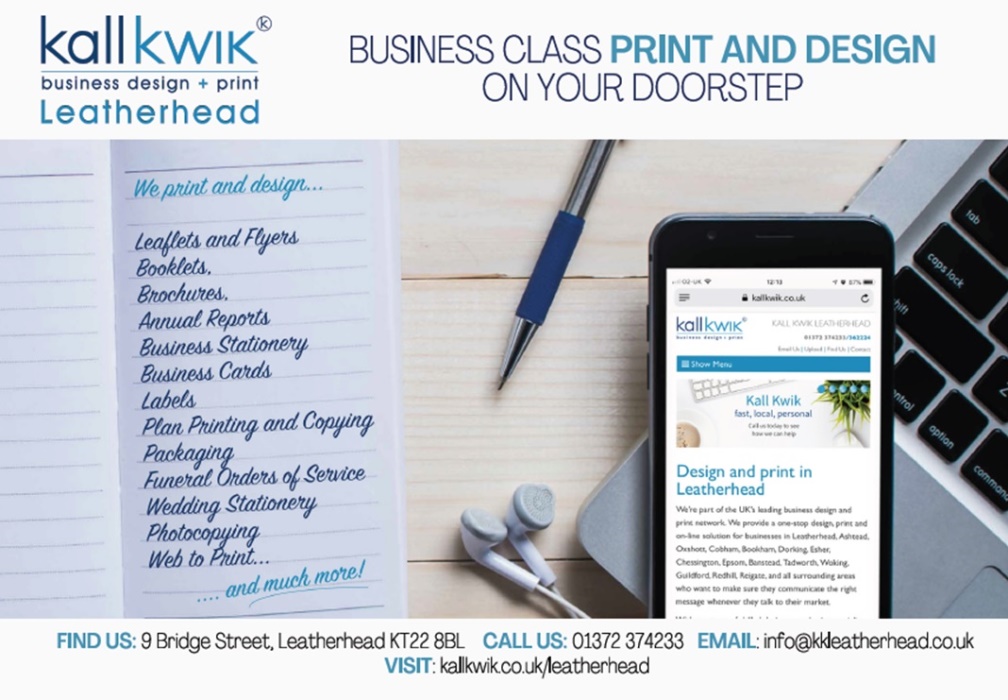 Season Tickets now available!Season tickets are now available for the season, which cover all remaining League and League Cup ties. We are at home in both League cups, so that is an extra two matches FREE!Adult Season Ticket (over 16) - £100Concessions (OAPs and Students) - £50Children aged between 7-16 - £20 - Children under 7 – FREEIn addition we are also allowing FREE entry to all Her Majesties Armed Services and Emergency Personnel (proof required)We also allow all Epsom & Ewell Colts players in FREEif accompanied by a paying adult.Leatherhead F.C. season ticket holders enter for just £5 a match Follow the Salts!!Combined Counties League – Division One  Saturday, 26th September 2020 - Kick-off 3.00 p.m. Tuesday, 29th September 2020 - Kick-off 7.45 p.m. Epsom and Ewell(Royal Blue & White / Blue / Blue)VVCove(Yellow/Black/Black)Chessington & Hook United(All Yellow)SquadNUMBERSNUMBERSSquadNic TaylorAdam AllistonJosh WyattConor YoungCraig Atkinson (GK)Julian SakaBen AshtonBen BondEmannuel FoloronsoGideon AcheampongLouie ChambersGeorge IssacsReisse GriffinJack CharlesBen EwingLloyd ConnellyKalum CousinsJake BayntonMamadou Alpha BahChristian CoxPeter MokwenyeJordan MartinRegan DenyerJeffrey Njuguna© Scott MurphyMax ElwardMorgan EllisJacob SkellyJohnie GurneyLouis ChinTommy SmithIan JonesDeji AdeosunJay JonesJames JuppAlex NunesJake RobinsonRyan LuptonPedro MocoTony MartinAaron ParfittGeorge NicholsTariq StrakerSteven PriceCameron PetersBobby BennettKieran RogersTate GreenawayRob HendryRyan StephensDarren BryanTaryn SmithHarvey St GeorgeAnthony OgbanufeIjah Currie-WilsonDeane SumblerDammy NickelsDan PenfoldDarren TurnerBen ThorneJacob SewellCharlie PennySam MorganMANAGERMANAGERJoe LawlerGlen Nichols / Andrew EllisTim MoffattASSISTANT ASSISTANT Matt MooreTim Moffatt / Ben Ashton / Kevin Adnett / Colin HarveyCOACHES / PHYSIOSCOACHES / PHYSIOSMatt Moore / Luke Barron / Teagan BrownJames Deacons/ Darren Smith / Mark DanielsREFEREE: Saturday - E.Vajda – Tuesday - G.MaysASSISTANTS: Saturday - J.Healy, R van Niekerk – Tuesday - M.Stevens, P.CrichlowOUR NEXT VISITORS TO FETCHAM GROVELangney Wanderers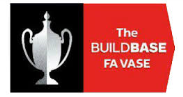 Buildbase F.A. Vase – Second Qualifying RoundSaturday, 10th October 2020 – K.O. 3.00 p.m.